大信会计师事务所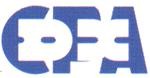 WUYIGE	Certified	Public Accountants.LLP电话 Telephone： +86（0891）6530818拉萨市城关区北京西7 / F, Global Building, No.8 West传真 Fax：+86（0891）6530818路 8 号环球大厦 7 楼邮编 850000Beijing Road, Chengguan District, Lhasa,China 85000网址 Internet： www.daxincpa.com.cn西藏自治区波密县卫生健康委员会2020 年度部门整体支出绩效评价报告大信藏咨字[2021]第 10012 号西藏自治区波密县财政局:我们接受委托，按照国家有关法规、准则和制度，对西藏自治区波密县卫生健康委员会（以下简称“波密县卫生健康委”）2020年度整体支出进行绩效评价。按照《中华人民共计法》、《政府会计准则》等法规规定进行会计核算，保证其提供财务资料及其他资料和的国真会实性、合法性、完整性是波密县卫生健康委的责任，我们的责任是对波密县卫生健康委2020年度整体支出的使用和管理情况进行独立、客观的反映、分析和评价。我们的绩效评价是依据中共中央国务院《关于全面实施预算绩效管理的意见》（中发〔2018〕34号）、关于贯彻落实《中共中央国务院关于全面实施预算绩效管理的意见》的通知（财预〔2018〕167号）、关于印发《项目支出绩效评价管理办法》的通知（财预〔2020〕   10号）、西藏自治区财政厅《西藏自治区财政支出预算绩效评价管理暂行办法》（藏财预字〔2018〕89号）、《西藏自治区预算绩效评价指标体系框架》（藏财预〔2018〕174号）等文   件进行的。绩效评价过程中，我们按照委托承办业务的主要内容，结合波密县卫生健康委的实际情况，实施了包括案卷研究、座谈、现场勘察、调查询问等我们认为必要的绩效评价程序。现绩效评价工作已结束，绩效评价情况及结果报告如下：一、部门概况（一）部门基本情况机构名称：波密县卫生健康委员会- 1 -机构性质：机关3.统一社会信用代码：11542625783510823W机构地址：西藏自治区林芝市波密县江北路 8 号负责人：张斌赋码机关：波密县机构编制委员会办公室（二）部门整体支出情况波密县卫生健康委2020年整体支出为3,224.32万元，其中社会保障和就业支出25.98万元、卫生健康支出3,165.01万元、住房保障支出33.33万元，具体如下：表 1-1	2020 年整体支出明细表单位：万元二、绩效评价工作情况（一）绩效评价目的部门整体支出绩效评价是基于部门职能，洞悉部门人、财、物与部门职能匹配情况，从更宽泛的层面把握部门职能履行情况，从整体支出效益分析中查找问题，分析存在的问题及原因，提出切实可行的改进措施。（二）绩效评价依据《中华人民共和国预算法》；《财政部关于印发〈项目支出绩效评价管理办法〉的通知》（财预〔2020〕10 号）；中共中央国务院《关于全面实施预算绩效管理的意见》（中发〔2018〕34 号）；国务院办公厅关于政府向社会力量购买服务的指导意见（国办发〔2013〕96 号）；《中共西藏自治区委员会西藏自治区人民政府关于全面实施预算绩效管理的实施意见》（藏党发〔2020〕7 号）；西藏自治区财政厅《西藏自治区财政支出预算绩效评价管理暂行办法》（藏财预字〔2018〕89 号）；《西藏自治区预算绩效评价指标体系框架》（藏财预〔2018〕174 号）。（三）绩效评价内容本次绩效评价对象为波密县卫生健康委2020 年度整体支出3,224.32万元。评价时段为2020 年 1 月 1 日—2020 年 12 月 31 日。（四）绩效评价原则客观公正原则。本次绩效评价工作坚持以真实性、科学性、规范性为原则，对波密县  卫生健康委的管理、实施、运营进行客观、公正的评价，保证评价结果的有效性。定性与定量相结合。本次评价以定量分析为主，定性分析为辅，通过两种分析方法共  同评价部门支出的效果，合理、准确地反映部门实际绩效。绩效相关原则。本次绩效评价紧紧围绕部门履职实际产出与计划产出的绩效进行，确  保评价结果能够清晰反映部门投入与产出的对应关系。系统性原则。应当将定量指标与定性指标相结合，系统反映财政支出所产生的社会效益、经济效益、生态效益和可持续影响等。（五）评价方法本次评价遵循客观、公正、科学、规范的原则，采用以结果为导向、基于证据的评价思   路，经过反复研究与讨论，制定出部门绩效评价方法体系，并以此为基础，客观公正地完成   部门绩效评价工作，在部门评价的过程中，主要采用以下方法：目标管理法（MBO）。目标管理法属于结果导向型的考评方法之一，以实际产出为基础， 考评的重点是部门是否达到年初计划目标。主要评价部门是否设立目标，目标设置是否合理 明确，设立目标是否完成及未完成原因分析。层次分析法（AHP）。层次分析法是根据部门的性质和计划达到的总目标，将总目标分  解为不同的组成因素，按各因素之间的影响关系及隶属关系将各因素按不同层次聚集组合，形成一个多层次的分析结构模型。评价过程中，从最低层次指标依权重顺次归纳总结，形成   评价结论。比较法。通过对评价对象计划目标与实施效果、历史与当期情况进行比较，综合分析  评价对象绩效目标的实现程度。现场核查法。评价小组与被评价单位进行沟通，现场核查其财务情况、部门管理情况  和绩效表现等，对部门进行核实。专家评审法。由财务管理等相关领域的专家依据专业知识对部门绩效进行评价，并形  成评价报告。问卷调查法。通过对部门受益对象发放问卷，收集利益相关者感知信息，利用受益对象满意度评价部门履职效益的方法。（六）评价等级依据财政部《关于印发〈项目支出绩效评价管理办法〉的通知》（财预〔2020〕10 号）， 绩效评价等级划分标准为分值范围 100 分至 90 分（含），项目等级为“优”；分值范围 89分至80 分（含），项目等级为“良”；分值范围 79 分至 60 分（含），项目等级为“中”；分值范围 59 分至 0 分，项目等级为“差”。（七）评价指标体系波密县卫生健康委整体支出绩效评价指标体系由四项一级指标、十二项二级指标、三  十二项三级指标构成，指标中引入加分项指标和扣分项指标，具体指标如下表所示：表1-2 部门整体支出绩效评价指标体系部门整体支出绩效评价指标体系部门整体支出绩效评价指标体系部门整体支出绩效评价指标体系该年部门整体支出绩效评价指标体系（八）绩效评价工作过程按照本次绩效评价相关的要求，项目组在正式开展工作前对被评价部门展开背景调查。  初步了解被评价部门的基本情况，制定绩效评价工作计划及人员分工。项目组正式进场开展工作后，首先对被评价部门的核心人员开展访谈，从宏观层面整体了解被评价部门的总体情况。发现评价工作关键点，明确工作重点。组织评价小组对被评价部门开展实地评价，通过检查内部相关文件、现场照片、随机问卷调查等方法了解相关情况，并对相关的财务资料、业务资料进行核实。按照绩效评价的要求，组织评价工作小组收集相关定量指标基础数据。并对基础数据进行审核，包括资金到位情况的审核，资金实际支出情况的审核，关注资金支出是否真实、完整等情况。按照绩效评价的要求对定量指标进行标准化处理，明确判分口径，测算出标准得分总得分，最终将结果转化为百分制得分。评价工作小组依据收集的资料及实地评价情况，撰写评价报告初稿，形成报告征求意见稿，并向波密县财政局征求意见。在得到征求意见稿的意见反馈后，对报告进行修改和完善，形成正式的绩效评价报告并向波密县财政局提交。三、绩效评价基本结论波密县卫生健康委2020 年整体支出绩效评价一级指标分为四大部分，即部门投入、部门过程、部门产出、部门效益。综合得分情况如下表：表1-3 部门整体支出绩效评价综合得分具体绩效评价情况如下：（一）部门投入，标准分值 13.00 分，实际得分 10.50 分。情况如下：目标设定，标准分值 10.00 分，实际得分 9.00 分。年度职能合理性，标准分值 4.00 分，实际得分 4.00 分。波密县卫生健康委无下设机构，仅有办公室一个职能科室，符合三定方案的要求；波  密县卫生健康委提供了人员职能职责分工表，实际得分 4.00 分。年度绩效目标的合理性，标准分值 2.00 分，实际得分 2.00 分。波密县卫生健康委的年度工作任务符合国民经济发展规划和党委政府决策，与卫生健  康委职责密切相关，实际得分 2.00 分。年度绩效目标的明确性，标准分值 4.00 分，实际得分 3.00 分。波密县卫生健康委提供了2020年的工作计划和绩效目标申报表，绩效目标申报表中包含具体的时间及资金安排，未见明确的人员安排，实际得分3.00分。预算配置，标准分值3.00分，实际得分1.50分。情况如下：在职人员控制率，标准分值1.00分，实际得分0分。我们查看了2020年度财务决算报表，职工人数为13人，获取了中共波密县委办公室、波密县人民政府办公室关于印发《波密县卫生健康委员会职能配置和人员编制规定》的通知（波   县委办[2019]12号文），编制人数是4人，在职人员控制率>100%，实际得分0分。预算合理性，标准分值1.00分，实际得分0.50分。收集了波密县卫生健康委员会的决算管理办法，波密县卫生健康委员会目前按照西藏波密县财政局的《部门决算管理办法》执行本部门的预算、决算工作，波密县卫生健康委员会尚未制定本部门的决算管理办法，未见相关会议纪要说明本部门要按照财政局的《部门决算管理办法》执行，因此该标准酌情扣分，实际得分0.50分。三公经费变动率，标准值1.00分，实际得分1.00分。波密县卫生健康委员会2020年“三公”经费预算数4.45万元；2019年“三公”经费预算为4.9万元。该部门三公经费变动率<0%，实际得分1.00分。（二）部门过程，标准值24.00分，实际得分14.20分。 1.预算执行，标准值11.00分，实际得分6.00分。本年预算执行率，标准值2.00分，实际得分2.00分。波密县卫生健康委2020年度预算支出数为3,935.77万元，预算数为2,558.63万元，预算执行率为153.82%，实际得分2.00分。预算调整率，标准值2.00分，实际得分0分。波密县卫生健康委2020年度年初预算数为2,558.63万元，预算调整数为7,721.36万元，预算调整率为201.84%，实际得分0分。结转结余变动率，标准值1.00分，实际得分0分。波密县卫生健康委2020年年初的结余数为2,263.76万元，年末的结转和结余数为3,785.60万元，结转结余变动率>0，实际得分0分。公用经费控制率，标准分值2.00分，实际得分2.00分。波密县卫生健康委2020年年初公共经费为19.25万元，决算数为16.29万元，公用经费控制率为84.62%，实际得分2.00分。三公经费控制率，标准分值2.00分，实际得分0分。波密县卫生健康委2020年决算报表，2020年“三公”经费预算数4.45万元，三公经费的决算数为8.76万元，三公经费控制率为196.85%，实际得分0分。项目支出执行率，标准分值2.00分，实际得分2.00分。波密县卫生健康委2020年的项目预算为2,278.94万元,项目决算数为3,659.84万元，项目执行率为160.62%，实际得分2.00分。2.预算管理，标准分值6.00分，实际得分3.30分。（1）财务管理制度健全性，标准分值2.00分，实际得分0.80分。波密县卫生健康委提供了《财务监督管理制度》，其中包含了明确的费用开支及相应的审批程序等支出管理，未见明确的收入、采购和往来资金结算相关规定，实际得分0.80分（2）资金使用合规性，标准分值3.00分，实际得分1.50分。经检查波密县卫生健康委2020年巡查反馈意见，该部门2020年费用报销存在油费报销差记按录照多出两张油票（02782385、02794610）、出差费报销无出差审批单的情况；经检查大额资金拨付凭证，资金拨付手续完整，重大开支均经过集体决策，符合部门预算的用途；经检查，波密县卫生健康委财务凭证中记账人员与审核人员为同一人，实际得分1.50分。（3）预决算信息公开性，标准分值1.00分，实际得分1.00分。财政局于2020年2月3号下达了波密县卫生健康委2020年的年度预算；经查看波密县人民政府官网，波密县卫生健康委于2020年2月8日公开了2020年年度部门预算信息，预算信息公开内容符合《部门决算管理办法》（财库【2013】209号）相关内容要求，实际得分1.   00分。3.资产管理，标准分值7.00分，实际得分4.90分。（1）资产管理制度健全性，标准分值4.00分，实际得分2.00分。波密县卫生健康委提供了固定资产管理制度；波密县卫生健康委2020年未对固定资产进行盘点，固定资产未粘贴固定资产卡片，资产管理制度未得到有效执行，实际得分2.00分（2）固定资产利用率，标准分值3.00分，实际得分2.90分经检查，经对波密县卫生健康委员会固定资产进行抽盘，具体情况如下： 1.2020年购买的固定资产保险箱未投入使用；该部门2辆公车藏GB2822、藏GB2313于2018年转赠卫生院后未进行下账处理；经现场查看，该单位楼道有不能使用打印机一台，未进行处置。固定资产利用率=114/118*100%=96.61%，实际得分2.90分。（三）部门产出，标准分值27.00分，实际得分23.26分。 1.数量指标，标准分值11.00分，实际得分7.80分。组织全县农牧民体检人数，标准分值4.00分，实际得分3.80分。截止2020年12月11日，波密县卫生健康委连同人民医院，完成了全县10个乡镇、84个行政村95%的农牧民健康体检，实际得分3.80分。创建二级甲等医院数量，标准分值3.00分，实际得分0分。波密县人民医院在2020年6月通过二级甲等医院的初审评级，未完成终审，实际得分0分。组织各类卫生人才培训，标准分值4.00分，实际得分4.00分。波密县卫生健康委2020年组织各类培训130余次，并选派14名医护人员前往市级以上综合医院进行业务知识培训，实际得分4.00分。时效指标，标准分值8.00分，实际得分8.00分。疫苗接种的及时性，标准分值4.00分，实际得分4.00分。波密县卫生健康委提供了2020年度疫苗接种汇总表，乙肝、脊灰、百白破等疫苗接种工作均在2020年度内完成，实际得分4.00分。组织核酸检测送检的及时性，标准分值4.00分，实际得分4.00分。波密县卫生健康委在2020年度核算送检工作中，均在规定的时间4个小时内送往实验室进行检测，实际得分4.00分。质量指标，标准分值8.00分，实际得分7.46分。疫苗接种实际完成率，标准分值4.00分，实际得分4.00分。波密县卫生健康委提供了2020年度疫苗接种汇总表，乙肝、脊灰、百白破等疫苗接种率均达100%，实际得分4.00分。村医培训合格率，标准分值4.00分，实际得分3.46分。扎木镇村医2020年度年终考试情况为：22名村医中有3名请假未参加考试，19名村医参加   考试最低分为62分，均合格。考试通过率为86.4%（其余乡镇由林芝市直接负责），实际得分 3.46分。（四）部门效益，标准分值36.00分，实际得分32.44分。 1.社会效益，标准分值12.00分，实际得分12.00分。疫情防控工作，标准分值6.00分，实际得分6.00分2020年完成核酸检测送检共439人、核酸快速检测88人、县医院配置隔离床位40张，截止2020年11月共查验进藏人员120万余人、车辆40万台次，实际得分6.00分。医疗质量的提升改革，标准分值6.00分，实际得分6.00分。开展教学查房123人次、组织各类培训130余次、选派14名医护人员前往市级以上综合医院进行知识培训，实际得分6.00分。生态效益，标准分值5.00分，实际得分5.00分。（1）环境保护意识，标准分值5.00分，实际得分5.00分。波密县卫生健康委员会参加了2020年县政府举办的植树活动并开展了一系列环境卫生主题活动，并提供了2020年参加植树活动及环境卫生主题活动的简报资料，实际得分5.00分。可持续性发展，标准分值9.00分，实际得分6.00分。（1）部门内部能力建设，标准分值3.00分，实际得分3.00分。波密县卫生健康委提供了《波密县卫生健康委党组“三重一大”会议制度》、《医疗机构日常监督检查制度》、《波密县卫生健康委公文管理制度》等内控制度，实际得分3.00 分。（2）部门中长期规划适应性，标准分值2.00分，实际得分2.00分。波密县卫生健康委提供了《波密县卫生健康委“十四五”规划项目表》，实际得分2（.300）分业。务能力提升，标准分值2.00分，实际得分1.00分。波密县卫生健康委未制定2020年度业务培训计划；波密县卫生健康委2020年参加了2020年援藏精神卫生防治工作培训班、全市乡镇藏医药技术骨干培训班和林芝市卫生健康委组织的县级藏医院临床骨干人才培训，实际得分1.00分。（4）信息化建设情况，标准分值2.00分，实际得分0分。未见波密县卫生健康委建立或使用相关的信息化系统/平台，未构建信息化体系，实际分。得分0满意度，标准分值10.00分，实际9.44分。对波密县卫生健康委员工、服务对象发出问卷进行满意度调查,通过满意度问卷调查结果，按照加权平均法进行计算，实际得分9.44分。（五）加分项指标，标准分值10.00分，实际得分5.00分。波密县卫生健康委2020年获得中共西藏自治区人民政府颁发的《全区脱贫攻坚先进集体》奖，实际得分5分。（六）扣分项指标，标准分值-10.00分，实际得分0分。波密县卫生健康委2020年度未受到县政府和上级单位的处罚或者通报批评，实际得分0分。四、综合评价结论经综合评定，波密县卫生健康委2020 年度整体支出绩效评价得分为 85.40 分。评价结果为“良”。五、存在的问题和建议（一）财务报销管理不规范，存在违规超额报销油费、差旅费的情况。建议：加强财务报销的审批管理，加强财务制度的学习，严格按照最新的财务报销制度执行，确保资金的安全。（二）固定资产管理不规范，未按照制度执行年度例行盘点工作，未对固定资产贴标签。   建议：加强固定资产的管理，严格按照固定管理制度执行年度盘点工作，保证账实相符；完善固定资产标签化管理工作，避免因固定资产管理不善导致丢失。（三）波密县卫生健康委未根据自身部门情况制定自身的预（决）算管理办法；波密县卫生健康委2020年度年初预算数为2,558.63万元，预算调整数为7,721.36万元，预算调整率为201.84%预算调整率较大，年初预算编制缺乏准确性。建议：根据部门情况完善预（决）算管理制度，加强预算从下至上的审批管理，确保预算编制的准确性。（四）内控管理制度不健全，缺乏采购、收入等管理办法。建议：根据部门实际情况完善内控制度的建立，在工作不能兼顾的情况，必要时可以聘请三方机构进行编制。六、其他事项说明报告仅供波密县财政局了解波密县卫生健康委2020 年度整体支出的绩效情况，不作其他用途。因使用不当而造成的后果与本会计师事务所无关。七、附件（一）波密县卫生健康委2020年度整体支出绩效评价评分表（二）大信会计师事务所（特殊普通合伙）西藏分所《执业证书》复印件1页（三）大信会计师事务所（特殊普通合伙）西藏分所《营业执照》复印件1页大信会计师事务所（特殊普通合伙）西藏分所二○二一年十二月三十一日项目年初预算数调整预算数决算数社会保障和就业支出26.825.9825.98卫生健康支出2,511.696,875.923,165.01住房保障支出20.1433.3333.33合计2,558.636,935.233,224.32一级指标二级指标三级指标标准分值评价标准投入（13）目标设定（10）年度职能设定合理性（4）41、根据三定方案，制定了相应的职能科室；2、根据三定方案，制定了相应的人员岗位职责办法以上要素各占 50%。投入（13）目标设定（10）年度绩效目标的合理性（2）2符合国民经济发展规划和党委政府决策（1 分）与部门职责密切相关（1 分）投入（13）目标设定（10）年度绩效目标明确性（4）41、制定年度绩效目标；2、年度绩效目标有明确的时间安排；3、年度绩效目标有明确的人员安排；4、年一级指标二级指标三级指标标准分值评价标准度绩效目标有明确的资金安排。以上要素各占 1 分。预算配置（3）在职人员控制率（1）1在职人员控制率=（在职人员数/编制数）×100%。在职人员数：部门（单位）实际在职人数，以财政部门确定的部门决算编制口径为准。编制数：机构编制部门核定批复的部门（单位）的人员编制数。在职人员控制率≤100%得满分；否则不得分。预算配置（3）预算的合理性（1）1制定了预算（决算）管理办法得满分，否则不得分。预算配置（3）三公经费变动率（1）1三公经费变动率=[（本年度三公经费总额-上年度三公经费总额）/上年度三公经费总额]×100%①变动率≤0%时，得满分；②变动率＞0%时，得 0 分。三公经费：年度预算安排的因公出国（境）费、公务车辆购置及运行费和公务招待费。过程（24）预算执行（11）本年预算执行率（2）2本年预算执行率=（本年度预算支出数/本年度预算调整数）×100%本年度预算支出数：部门（单位）本年度实际支出的预算数。本年度预算数：财政部门批复的本年度部门（单位） 预算数。本年预算执行率≥100%得满分；否则为实际预算执行率×相应指标分值权重。过程（24）预算执行（11）预算调整率（2）2预算调整率=（预算调整数/年初预算数）×100%。预算调整数：部门（单位）在本年度内涉及预算的追加、追减或结构调整的资金总和（因落实国家政策、发生不可抗力、上级部门或本级党委政府临时交办而产生的调整除外）。预算调整率=0.00%得满分，增加 5%（不足 5%按四舍五入原则取整）减 20%权重分，直至 0 分。过程（24）预算执行（11）结转结余变动率（1）1结转结余变动率=[（本年度累计结转结余资金总额-上年度累计结转结余资金总额）/上年度累计结转结余资金总额]×100%。结转结余变动率≤0.00%，否则得 0 分。过程（24）预算执行（11）公用经费控制率（2）2公用经费控制率=（实际支出公用经费总额/预算安排公用经费总额）×100%。满足目标值得满分，增加 1%（不足 1%按四舍五入原则取整）减 20%权重分，直至 0 分过程（24）预算执行（11）三公经费控制率（2）2三公经费控制率=（三公经费实际支出数/三公经费预一级指标二级指标三级指标标准分值评价标准（8）度内及时完成。在 2020 年度内完成疫苗接种工作得满分，否则按完成比例得分。（8）组织核酸检测送检的及时性（4）4考察在疫情防控工作中核酸检测送检是否在规定时间内送检。在 4 个小时内送检检测样本得满分，否则不得分。质量指标（8）疫苗接种实际完成率（4）4根据卫生健康委2020 年度工作计划“落实好国家免疫规划项目，确保各单苗接种率均达 96%以上”任务中的完成率按比例得分。质量指标（8）村医培训合格率（4）4根据卫生健康委2020 年在全县推进乡村一体化建设中村医培训工作中的合格率得分。效益（36）社会效益（12）疫情防控工作（6 分）6疫情防控工作中，有无出现疫情、疫情反复、爆发式增长等事项，用以考核疫情防控的实现程度。效益（36）社会效益（12）医疗质量的提升改革（6 分）6强化医务人员的管理，展开实地教学、培训教学、教研结合等提升医护人员的水平，用以考核医疗质量的提升水平。效益（36）生态效益（5）环境保护意识（5）5参加县政府组织的植树活动，提高部门环保意识。参加植树活动得满分，未参加不得分。效益（36）可持续发展（9）部门内部能力建设（3）3内控建设完善得满分，否则酌情扣分。效益（36）可持续发展（9）部门中长期规划适应性（2）2部门制定了十四五规划或者其他中长期规划得满分，否则不得分。效益（36）可持续发展（9）业务能力提升（2）21、制定也业务培训年度计划；2、对部门人员进行了培训，部门业务能力提到了提升。效益（36）可持续发展（9）信息化建设情况（2）2信息化建设完善得满分，否则酌情扣分。效益（36）满意度（10）社会公众或服务对象满意度（10）10对农牧民体检工作的满意度 5 分；对疫情防控工作的满意度 5 分，按比例扣分。加分项指标(10)上级单位表 彰情况（10）政府表彰奖励（10）101、受到县政府表彰加 5 分；2、受到上级单位表彰加5 分。扣分项指标(-10)是否存在惩 罚情况（-10）政府处罚通知（-10）-101、受到县政府处罚通知或者通报批评扣 5 分；2、受到上级单位处罚通知或者通报批评扣 5 分。一级指标标准分值实际得分得分率（%）部门投入13.0010.5080.77部门过程24.0014.2059.17部门产出27.0023.2686.15部门效益36.0032.4490.11标准分值合计100.0080.4080.40加分项指标10.005.0050.00扣分项指标-10.000.000.00含加减分项分值合计100.0085.4085.40